Vaja 48 - gozd in radial blur1. V Photoshopu Odpri priloženo fotografijo GOZD01.JPG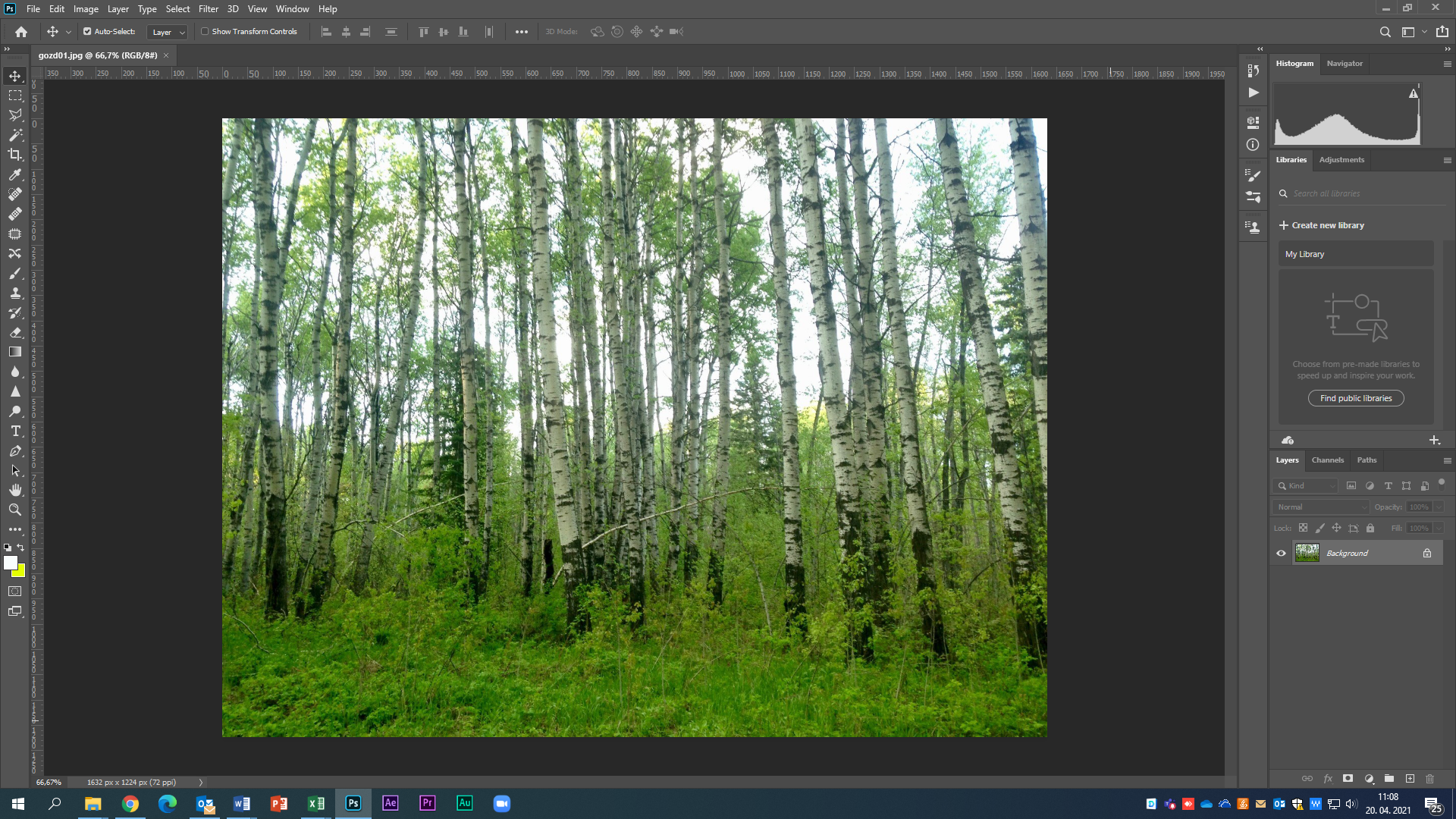 2. Preimenuj layer v gozd.3. Izberi ukaz Select, Color range, in s pipalko pokaži na nebo med drevesi.Malenkost povečaj Fuuzzines.S tem si označil vse tiste dele fotografije, ki so v izbrani barvi.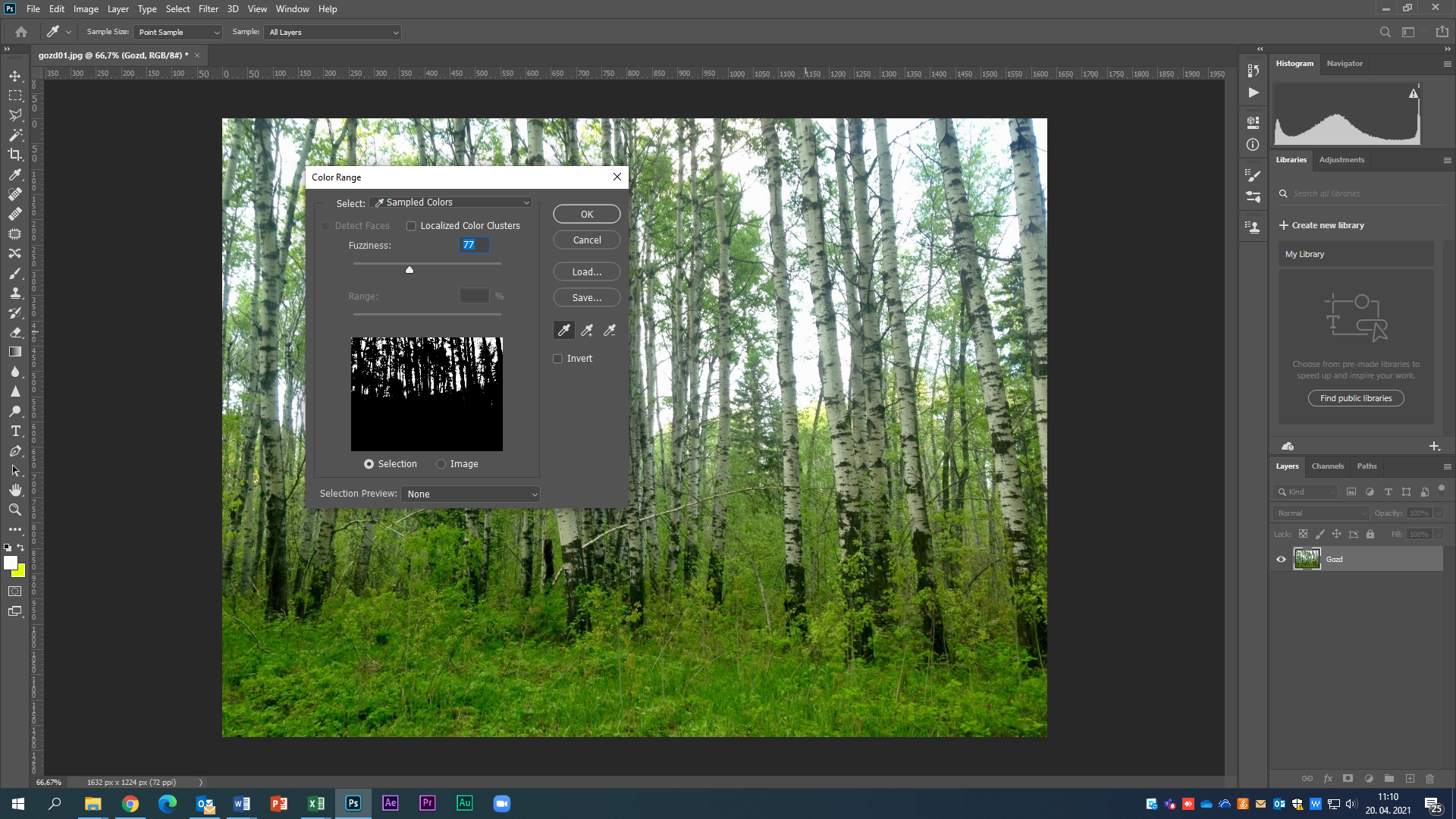 4. Kopiraj in prilepi izbrani del (nebo med drevesi) fotografije.5. preimenuj layer v nebo.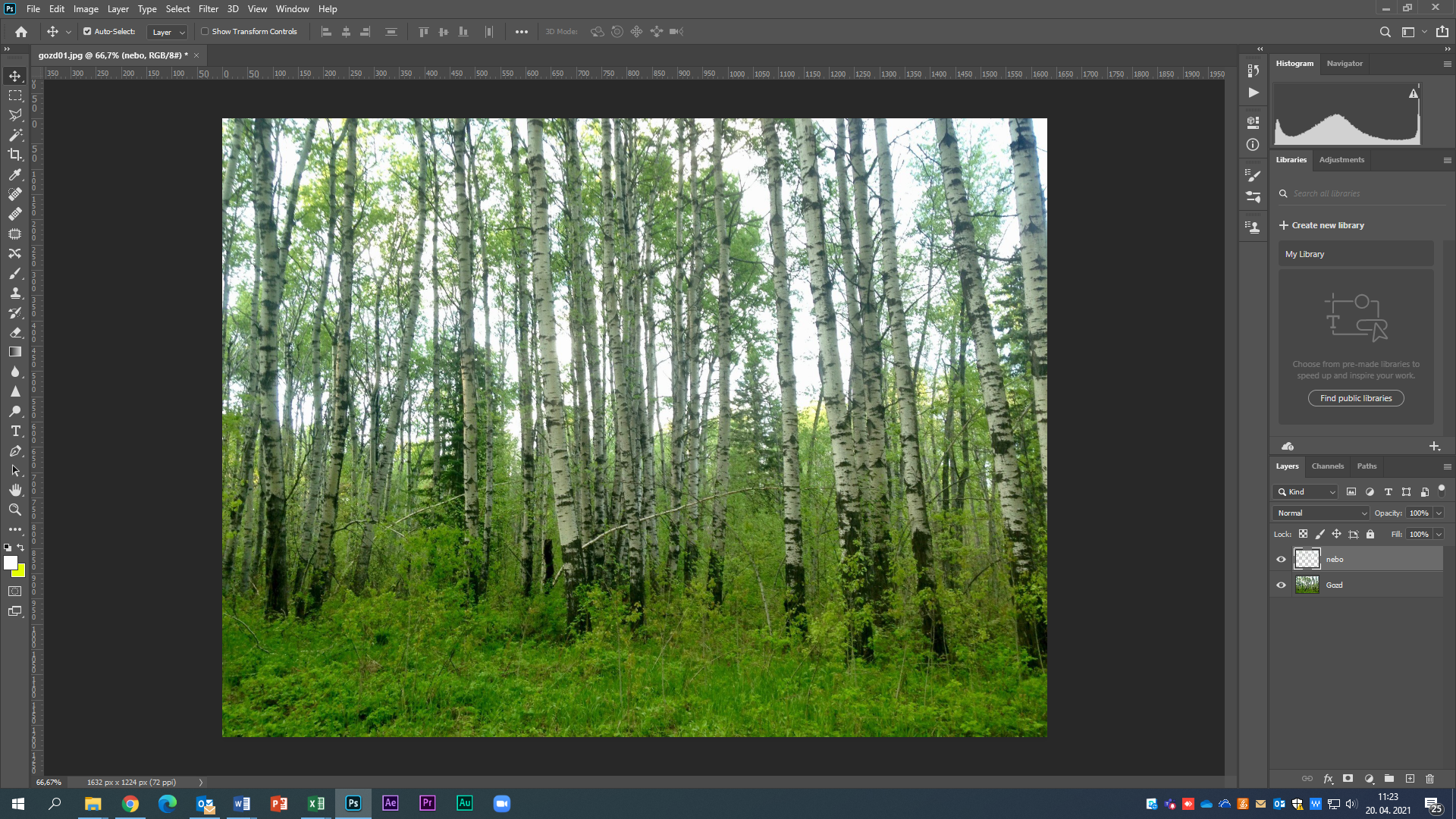 6. naredi dvoklik pri layerju nebo, da dobiš okno layer style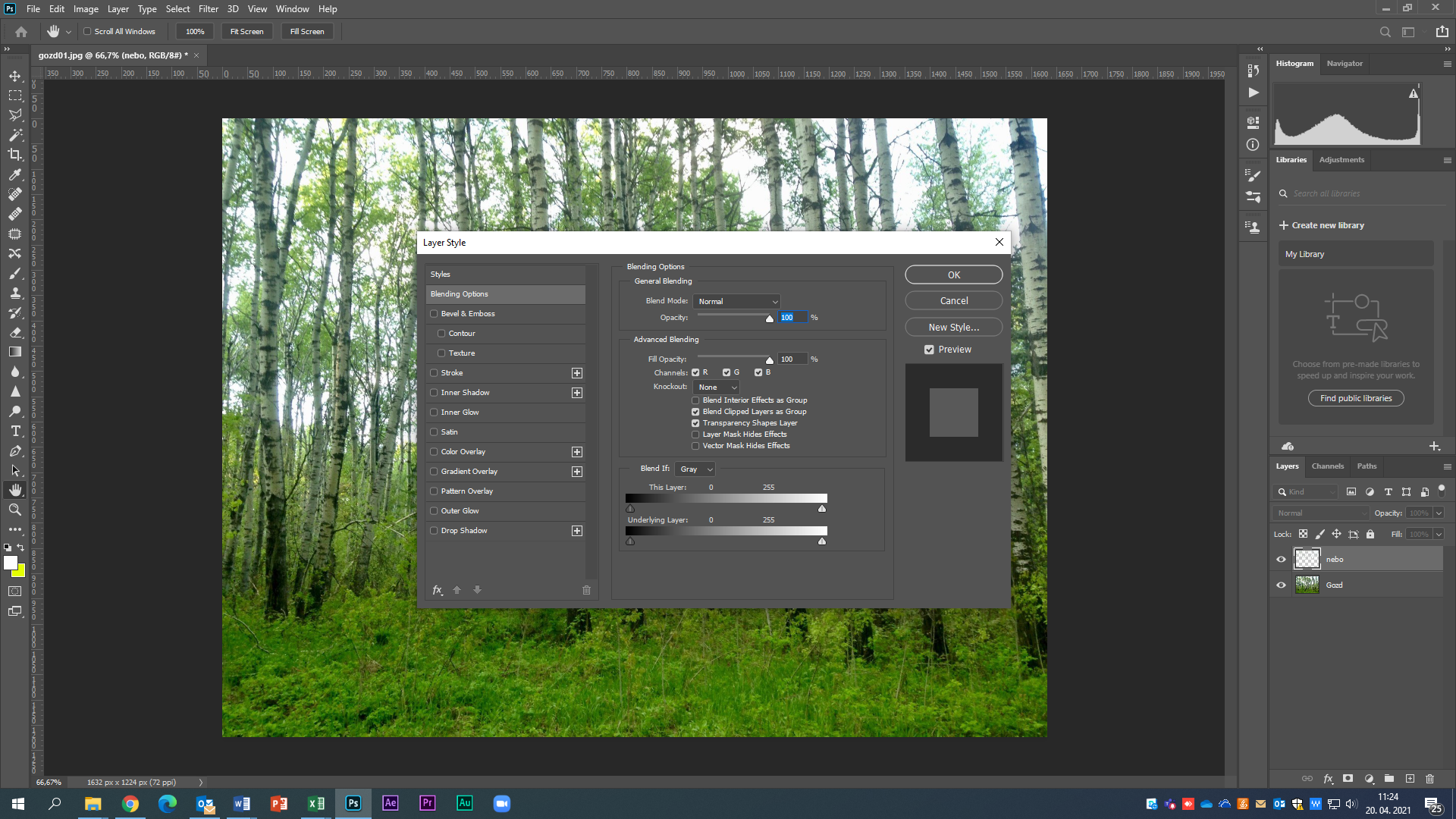 Izberi Color overlay in izberi belo barvo.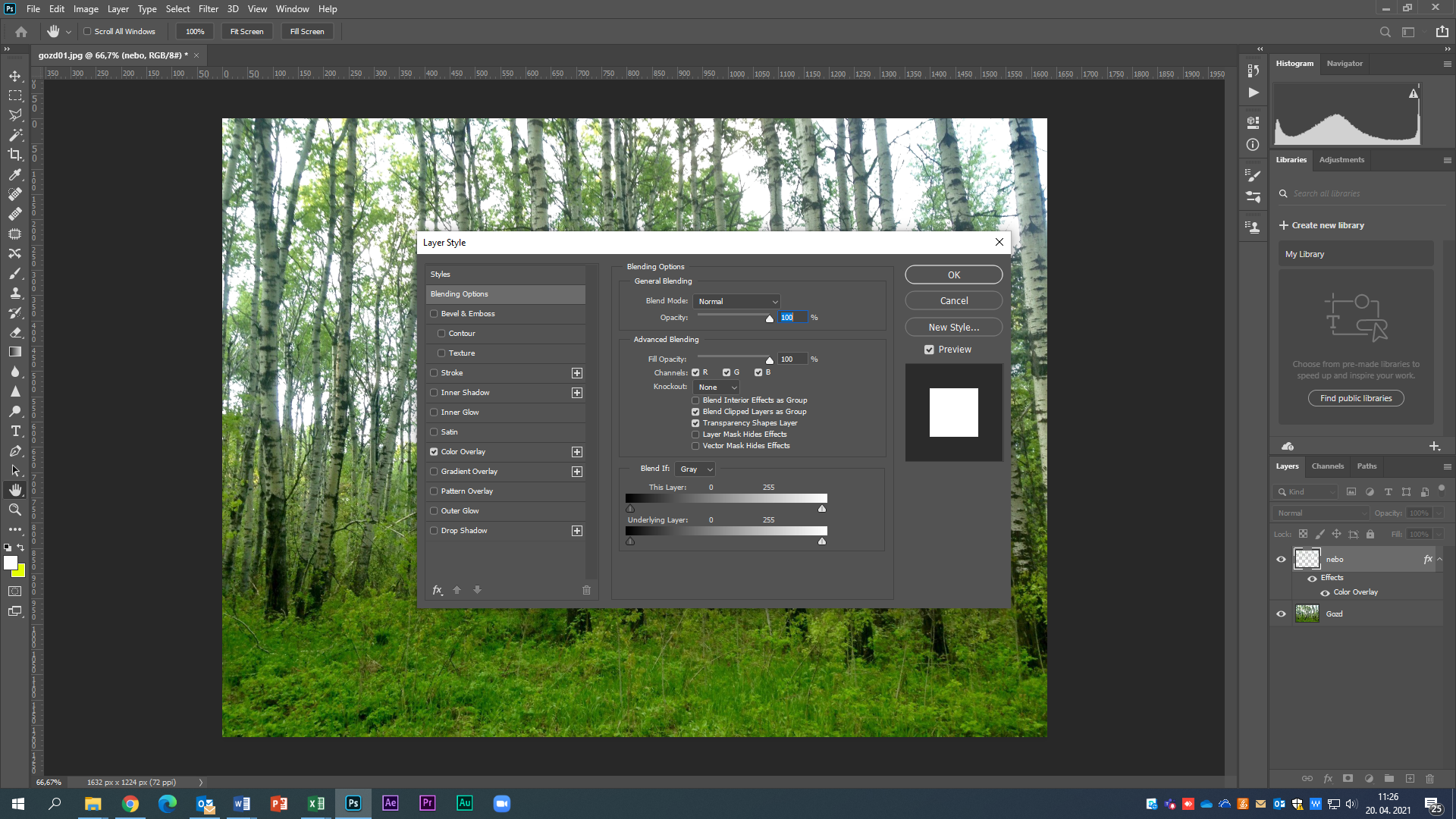 S tem si določil belo barvo izbranim delom med drevesi.7. Izberi ukaz Filter, Blur, radial blur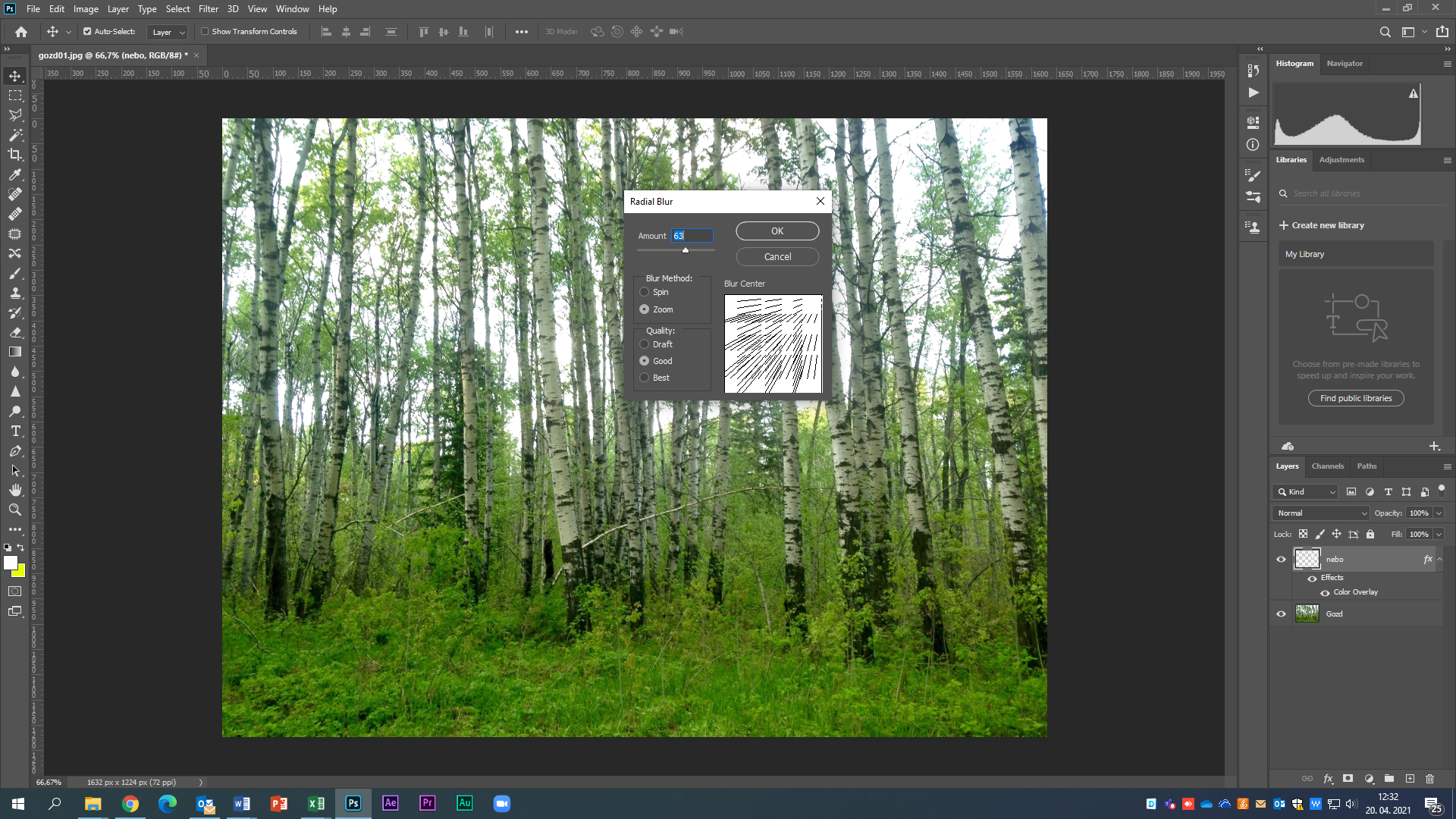 Spremeni na Zoom, povečja amount in spremeni Blur center na vzorčku v desni zgornji vogal.Dobiš: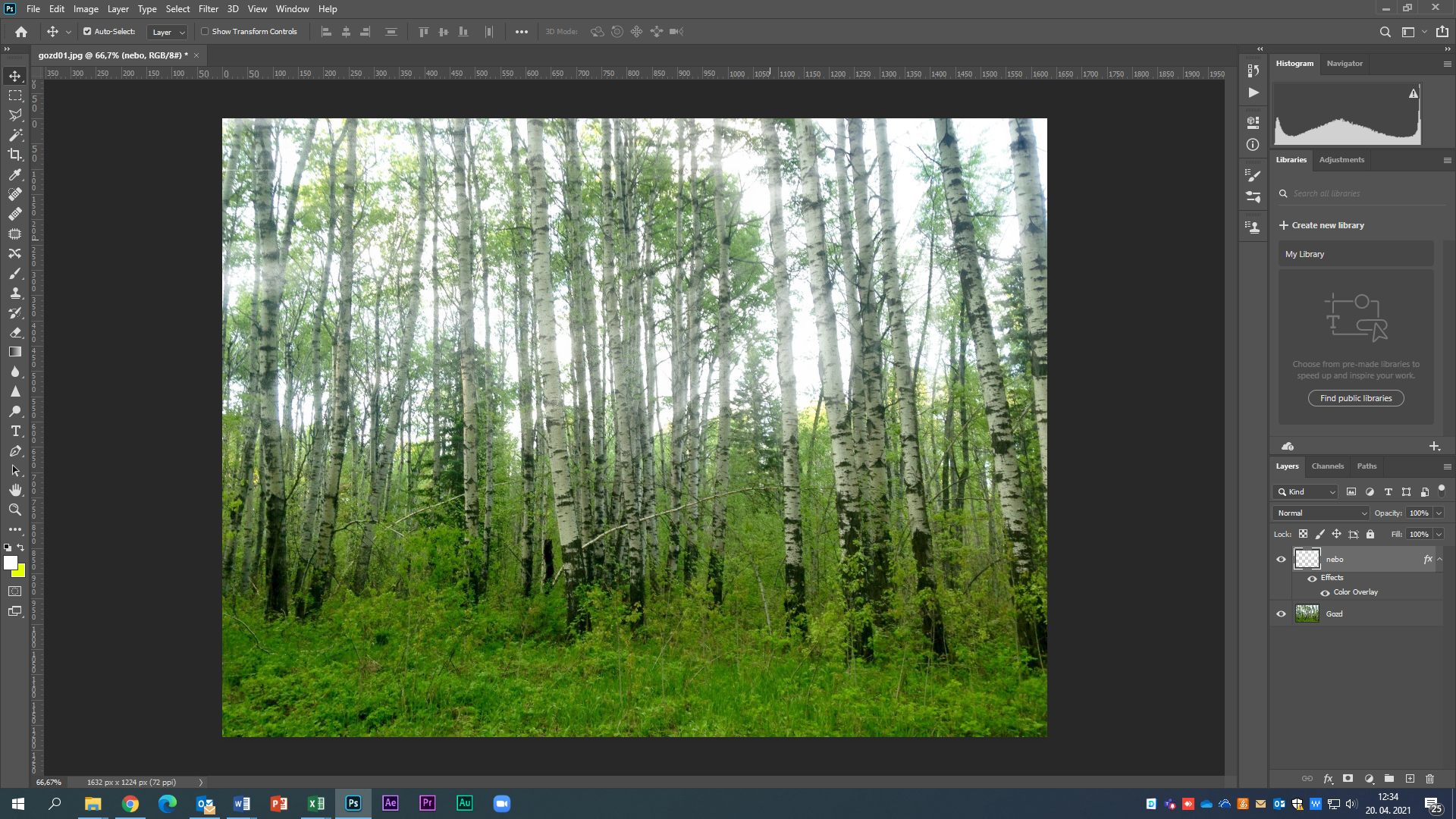 Naredi na drugi fotografiji.EKONOMSKA ŠOLANOVO MESTOVAJA V PHOTOSHOPUMedijsko oblikovanjeZdenko Potočar